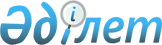 О внесении изменений и дополнений в постановление Правительства Республики Казахстан от 31 марта 2012 года № 414 "О Стратегическом плане Агентства Республики Казахстан по делам спорта и физической культуры на 2012 - 2016 годы и признании утратившими силу некоторых решений Правительства Республики Казахстан" и признании утратившими силу некоторых решений Правительства Республики Казахстан
					
			Утративший силу
			
			
		
					Постановление Правительства Республики Казахстан от 17 июня 2014 года № 666. Утратило силу постановлением Правительства Республики Казахстан от 15 апреля 2015 года № 238

      Сноска. Утратило силу постановлением Правительства РК от 15.04.2015 № 238.      Правительство Республики Казахстан ПОСТАНОВЛЯЕТ:



      1. Внести в постановление Правительства Республики Казахстан от 31 марта 2012 года № 414 «О Стратегическом плане Агентства Республики Казахстан по делам спорта и физической культуры на 2012 – 2016 годы и признании утратившими силу некоторых решений Правительства Республики Казахстан» (САПП Республики Казахстан, 2012 г., № 41, ст. 550) следующие изменения и дополнения:



      в Стратегическом плане Агентства Республики Казахстан по делам спорта и физической культуры на 2012 – 2016 годы, утвержденном указанным постановлением:



      в разделе 3. «Стратегические направления, цели, задачи, целевые индикаторы, мероприятия и показатели результатов»:



      в подразделе «Стратегическое направление 1. Формирование здорового образа жизни казахстанцев посредством занятий физической культурой и спортом»: 



      в цели 1.1 «Развитие массового спорта в стране»:



      в целевом индикаторе:



      строки, порядковые номера 2, 3, 4, 5, изложить в следующей редакции:

      «                                                                   »;



      в задаче 1.1.1 «Вовлечение людей к ежедневным физкультурно-оздоровительным занятиям»: 



      в показатели прямых результатов:



      строки, порядковые номера 1, 2, изложить в следующей редакции:

      «                                                                   »;



      дополнить строками, порядковые номера 7, 8, следующего содержания: 

      «                                                                    »;



      в мероприятии для достижения показателей прямых результатов:



      строку, порядковый номер 2:

      «                                                                    »



      исключить; 



      дополнить строками, порядковые номера 14, 15, следующего содержания:

      «                                                                   »;



      в подразделе «Стратегическое направление 2. Повышение конкурентоспособности казахстанского спорта на мировой спортивной арене»: 



      в цели 2.1 «Развитие спорта высших достижений»:



      в целевом индикаторе строку, порядковый номер 1, изложить в следующей редакции:

      «                                                                   »;



      в задаче 2.1.1 «Усиление мер по обеспечению конкурентоспособности казахстанских спортсменов»:



      мероприятия для достижения показателей прямых результатов дополнить строкой, порядковый номер 10, следующего содержания:

      «                                                                   »;



      в задаче 2.1.2 «Совершенствование системы подготовки и повышения квалификации специалистов по видам спорта»:



      показатели прямых результатов дополнить строкой, порядковый номер 5, следующего содержания: 

      «                                                                    »;



      мероприятия для достижения показателей прямых результатов дополнить строкой, порядковый номер 5, следующего содержания:

      «                                                                   »;



      в подразделе 3.2. «Соответствие стратегических направлений и целей государственного органа стратегическим целям государства»:



      строку «Стратегическое направление 1. Формирование здорового образа жизни казахстанцев посредством занятий физической культурой и спортом, регулирование лотерейной деятельности и контроль в сфере игорного бизнеса»



      изложить в следующей редакции: 

      «Стратегическое направление 1. Формирование здорового образа жизни казахстанцев посредством занятий физической культурой и спортом»;



      в графе 1 строку: «Цель. 1.1. «Развитие массового спорта в стране, регулирование лотерейной деятельности и контроль в сфере игорного бизнеса»



      изложить в следующей редакции: 

      «Цель. 1.1. «Развитие массового спорта в стране»;



      дополнить стратегическим направлением 3 следующего содержания:

      «                                                                   »;



      в разделе 4. «Развитие функциональных возможностей»:



      в графе 1:



      строку «Стратегическое направление 1. Формирование здорового образа жизни казахстанцев посредством занятий физической культурой и спортом, регулирование лотерейной деятельности и контроль в сфере игорного бизнеса»:



      изложить в следующей редакции:

      «Стратегическое направление 1. Формирование здорового образа жизни казахстанцев посредством занятий физической культурой и спортом»;



      строку «Цель 1.1. «Развитие массового спорта в стране, регулирование лотерейной деятельности и контроль в сфере игорного бизнеса»:



      изложить в следующей редакции:

      «Цель 1.1 Развитие массового спорта в стране»;



      строки «Задачи 1.1.2. «Повышение эффективности регулирования лотерейной деятельности и 1.1.3. «Осуществление контроля в сфере игорного бизнеса» исключить;



      дополнить строками следующего содержания:

      «Стратегическое направление 3. Регулирование лотерейной деятельности и контроль в сфере игорного бизнеса

      Цель 3.1 «Регулирование лотерейной деятельности и контроль в сфере игорного бизнеса

      Задача 3.1.1. «Повышение эффективности регулирования лотерейной деятельности

      Задача 3.1.2. «Осуществление контроля в сфере игорного бизнеса»;



      раздел 5 изложить в следующей редакций:

      «5. Межведомственное взаимодействие» 

      «Достижение поставленных целей по выбранным стратегическим направлениям Агентства во многом зависит от степени эффективности взаимодействия с другими заинтересованными сторонами.                                                                   »;



      в разделе 7. «Бюджетные программы»:



      в таблице 7.1.1:



      в бюджетной программе 001 «Формирование государственной политики в сфере физической культуры и спорта»:



      в графе «2014 год»:



      в показателях эффективности:



      в строке «Средние затраты на содержание одного государственного служащего» цифры «4 852» заменить цифрами «4 854»;



      в строке «объем бюджетных расходов» цифры «4 803 89» заменить цифрами «4 805 86»;



      в таблице 7.1.2:



      в бюджетной программе 002 «Обучение и воспитание одаренных в спорте детей»:



      в графе «2014 год»:



      в показателях эффективности:



      в строке «Средний размер стипендии на 1 учащегося» цифры «116» заменить цифрами «125»;



      в строке «Стоимость затрат на обучение одного учащегося в спортивной школе, школах-интернатах-колледжах» цифры «1 418» заменить цифрами «1 462»;



      в строке «объем бюджетных расходов» цифры «2 491 383» заменить цифрами «2 571 773»;



      в таблице 7.1.3:



      в бюджетной программе 003 «Подготовка специалистов в организациях технического, профессионального, послесреднего образования и оказание социальной поддержки обучающимся»:



      в графе «2014 год»:



      в показателях эффективности:



      в строке «Средний размер стипендии на 1 учащегося» цифры «106» заменить цифрами «114»;



      в строке: «Средняя стоимость затрат на обучение 1 учащегося» цифры «1 131» заменить цифрами «1 156»;



      в строке «объем бюджетных расходов» цифры «5 689 16» заменить цифрами «5 831 48»;



      в таблице 7.1.4:



      в бюджетной программе 004 «Поддержка развития массового спорта и национальных видов спорта»:



      в графе «2014 год»:



      в показателях эффективности:



      в строке «объем бюджетных расходов» цифры «4 342 22» заменить цифрами «4 380 93»;



      в таблице 7.1.7:



      в бюджетной программе 005 «Развитие спорта высших достижений»:



      в графе «2014 год»:



      в показателях эффективности:



      в строке «Средние затраты на подготовку и участие 1 спортсмена» цифры «5 292» заменить цифрами «5 334»;



      в строке «объем бюджетных расходов» цифры «14 616 185» заменить цифрами «14 733 267»;



      в таблице 7.1.16:



      в бюджетной программе 012 «Целевые трансферты на развитие областным бюджетам, бюджетам городов Астаны и Алматы на развитие объектов спорта»:



      в графе «2014 год»:



      в показателях прямого результата: 



      в строке «Объем выполненных работ (услуг) от общей стоимости проектов» цифры «34,67» заменить цифрами «37,3»;



      в показателях конечного результата:



      в строке «объем бюджетных расходов» цифры «15 987 062» заменить цифрами «16 075 181»;



      в таблице «Свод бюджетных расходов»:



      в графе «2014 год»:



      в строке «ВСЕГО бюджетных расходов:» цифры «44 473 573» заменить цифрами «44 777 700»;



      в строке «текущие бюджетные программы» цифры «19 124 217» заменить цифрами «19 340 225»;



      в строке 001 «Формирование государственной политики в сфере физической культуры и спорта» цифры «4 803 89» заменить цифрами «4 805 86»;



      в строке 002 «Обучение и воспитание одаренных в спорте детей» цифры «2 491 383» заменить цифрами «2 571 773»;



      в строке 003 «Подготовка специалистов в организациях технического, профессионального, послесреднего образования и оказание социальной поддержки обучающимся» цифры «5 686 80» заменить цифрами «5 831 48»;



      в строке 004 «Поддержка развития массового спорта и национальных видов спорта» цифры «4 342 22» заменить цифрами «4 380 93»;



      в строке 005 «Развитие спорта высших достижений» цифры «14 616 185» заменить цифрами «14 733 267»;



      в строке «бюджетные программы развития» цифры «25 349 356» заменить цифрами «25 437 475»;



      в строке 012 «Целевые трансферты на развитие областным бюджетам, бюджетам городов Астаны и Алматы на развитие объектов спорта» цифры «15 987 062» заменить цифрами «16 075 181».



      2. Признать утратившими силу некоторые решения Правительства Республики Казахстан согласно приложению к настоящему постановлению.



      3. Настоящее постановление вводится в действие со дня его подписания и подлежит официальному опубликованию.      Премьер-Министр

      Республики Казахстан                       К. Масимов

Приложение          

к постановлению Правительства

Республики Казахстан    

от 17 июня 2014 года № 666  

Перечень утративших силу некоторых решений Правительства

Республики Казахстан

      1. Постановление Правительства Республики Казахстан от 30 ноября 2011 года № 1399 «Об утверждении отраслевой Программы развития физической культуры и спорта в Республике Казахстан на 2011 – 2015 годы». 



      2. Постановление Правительства Республики Казахстан от 29 июня 2012 года № 871 «О внесении изменений в постановление Правительства Республики Казахстан от 30 ноября 2011 года № 1399 «Об утверждении отраслевой Программы развития физической культуры и спорта в Республике Казахстан на 2011-2015 годы». 



      3. Постановление Правительства Республики Казахстан от 25 июля 2013 года № 742 «О внесении изменений в постановление Правительства Республики Казахстан от 30 ноября 2011 года № 1399 «Об утверждении отраслевой Программы развития физической культуры и спорта в Республике Казахстан на 2011-2015 годы». 



      4. Подпункт 7) раздела 3 постановления Правительства Республики Казахстан от 27 февраля 2013 года № 191 «О Концепции государственной молодежной политики Республики Казахстан до 2020 года «Казахстан 2020» путь в будущее». 
					© 2012. РГП на ПХВ «Институт законодательства и правовой информации Республики Казахстан» Министерства юстиции Республики Казахстан
				2. Охват детей и подростков, занимающихся физической культурой и спортом, к общей численности детей и подростковАдминистративный учет, ведомственные статистические данные%9,510,611,012,513,013,514,03. Прозрачность решений, принимаемых государственными органамиДанные ГИК ВЭФ место-5332292827264. Фаворитизм в принятии политических решенийДанные ГИК ВЭФ место---777675745. Общественное доверие политикамДанные ГИК ВЭФ место---353433321. Доля обучающихся, занимающихся в спортивных секциях в организациях среднего образования, от общего количества обучающихсяАдминистративный учет, ведомственные статистические данные%21,522,022,527,727,928,128,32. Доля обучающихся в вузах, занимающихся в спортивных секциях, от общего количества обучающихсяАдминистративный учет, ведомственные статистические данные%23,024,025,546,546,746,947,17. Доля обучающихся в сельской местности, занимающихся в спортивных секциях в организациях среднего образования, от общей численности обучающихся в сельской местности, %Административный учет%---24,933,033,534,08. Доля граждан, занимающихся физической культурой и спортом по месту работы (работодателем), %Административный учет, ведомственные статистические данные%---15,415,916,416,92. Организация и проведение ежегодного тестирования физической подготовленности населения в возрасте от 24 и старше путем сдачи тестов «Президентская миля» (совместно с МИО)ххххх14. Создание условий по обеспечению организаций среднего образования современным спортивным оборудованием и инвентарем, в том числе в сельской местностиХХХ15. Внесение предложений по введению требований к работодателям по созданию условий для занятия спортом, в том числе на рабочих местах, через внедрение работодателями мероприятий по укреплению здоровья сотрудниковХ1. Место Казахстана по итогам выступлений в летних Олимпийских играх в рейтинге неофициального общекомандного зачета Международного комитета Таблица МОКместо29282510. Внедрение принципов государственного частного партнерства в области спортивной инфраструктуры х5. Сокращение дефицита кадров в спортивных организациях, %Административный учет, ведомственные статистические данные%15,014,013,012,05. Разработка профессиональных стандартов для работников отрасли физической культуры и спортахх«Стратегическое направление 3. Регулирование лотерейной деятельности и контроль в сфере игорного бизнеса»«Стратегическое направление 3. Регулирование лотерейной деятельности и контроль в сфере игорного бизнеса»Цель 3.1 «Регулирование лотерейной деятельности и контроль в сфере игорного бизнеса»Закон Республики Казахстан от 12 января 2007 года № 219 «Об игорном бизнесеПоказатели задач, для достижения которых требуется межведомственное взаимодействиеГосударственный орган, с которым осуществляется межведомственное взаимодействиеМеры, осуществляемые государственными органами123Стратегическое направление 1. Формирование здорового образа жизни казахстанцев посредством занятий физической культурой и спортомСтратегическое направление 1. Формирование здорового образа жизни казахстанцев посредством занятий физической культурой и спортомСтратегическое направление 1. Формирование здорового образа жизни казахстанцев посредством занятий физической культурой и спортомЦель 1.1 «Развитие массового спорта в стране»Цель 1.1 «Развитие массового спорта в стране»Цель 1.1 «Развитие массового спорта в стране»Задача 1.1.1. «Вовлечение людей к ежедневным физкультурно-оздоровительным занятиям»Задача 1.1.1. «Вовлечение людей к ежедневным физкультурно-оздоровительным занятиям»Задача 1.1.1. «Вовлечение людей к ежедневным физкультурно-оздоровительным занятиям»1. Доля сельского населения, систематически занимающегося физической культурой и спортом, в общей численности

2. Доля инвалидов, систематически занимающихся физической культурой и спортом, в общей численности инвалидов

3. Доля проведенных спортивно-массовых мероприятий с привлечением неправительственных организаций (НПО) от общего количества проведенных мероприятий

4. Доля граждан, занимающихся физической культурой и спортом по месту работы (работодателем), %Акиматы областей и г.г. Алматы и Астана1. Создание сети детских подростковых дворовых клубов и спортивных клубов по месту жительства.

2. Создание ведомственных (отраслевых) спортивных обществ (клубы).

3. Оснащение государственных спортивных организаций на местном уровне спортивным инвентарем и оборудованием.

4. Строительство простейших спортивных сооружений.

5. Расширение доступности спортивной инфраструктуры для массового занятия населения физической культурой и спортом1. Доля обучающихся, занимающихся в спортивных секциях в организациях среднего образования, от общего количества обучающихся

2. Доля обучающихся в вузах, занимающихся в спортивных секциях от общего количества обучающихся 

3. Доля обучающихся в сельской местности, занимающихся в спортивных секциях в организациях среднего образования, от общей численности обучающихся в сельской местностиМОН1. Открытие спортивных секций и спортивных клубов в организациях образования

2. Создание условий для занятий физической культурой и спортом обучающимся организаций образования и студентам для выполнения норм по сдаче президентского многоборья

3. Обеспечение организаций среднего образования современным спортивным оборудованием и инвентарем, в том числе в сельской местностиСтратегическое направление 2. Повышение конкурентоспособности казахстанского спорта на мировой спортивной аренеСтратегическое направление 2. Повышение конкурентоспособности казахстанского спорта на мировой спортивной аренеСтратегическое направление 2. Повышение конкурентоспособности казахстанского спорта на мировой спортивной аренеЦель 2.1. «Развитие спорта высших достижений»Цель 2.1. «Развитие спорта высших достижений»Цель 2.1. «Развитие спорта высших достижений»Задача 2.1.1. «Усиление мер по обеспечению конкурентоспособности казахстанских спортсменов»Задача 2.1.1. «Усиление мер по обеспечению конкурентоспособности казахстанских спортсменов»Задача 2.1.1. «Усиление мер по обеспечению конкурентоспособности казахстанских спортсменов»1. Количество завоеванных медалей в республиканских комплексных спортивных мероприятиях, чемпионатах, первенствах и кубках республики 

2. Доля числа мастеров спорта международного класса от общего количества квалифицированных спортсменов (мастер спорта)Акиматы областей и г.г. Алматы и Астана1. Строительство спортивных объектов и реконструкция спортивных объектов 

2. Проведение учебно-тренировочных сборов для повышения качества подготовки квалифицированных и высококвалифицированных спортсменов 

3. Внедрение принципов государственного частного партнерства в области спортивной инфраструктурыСтратегическое направление 3. Регулирование лотерейной деятельности и контроль в сфере игорного бизнесаСтратегическое направление 3. Регулирование лотерейной деятельности и контроль в сфере игорного бизнесаСтратегическое направление 3. Регулирование лотерейной деятельности и контроль в сфере игорного бизнесаЦель 3.1 «Регулирование лотерейной деятельности и контроль в сфере игорного бизнеса»Цель 3.1 «Регулирование лотерейной деятельности и контроль в сфере игорного бизнеса»Цель 3.1 «Регулирование лотерейной деятельности и контроль в сфере игорного бизнеса»Задача 3.3.1. «Повышение эффективности регулирования лотерейной деятельности»Задача 3.3.1. «Повышение эффективности регулирования лотерейной деятельности»Задача 3.3.1. «Повышение эффективности регулирования лотерейной деятельности»Увеличение дохода, поступившего в республиканский бюджет от лотерейной деятельностиМФ1. Анализ лотерейного рынка

2. Совершенствование критериев оценки степени риска в сфере лотерейной деятельности